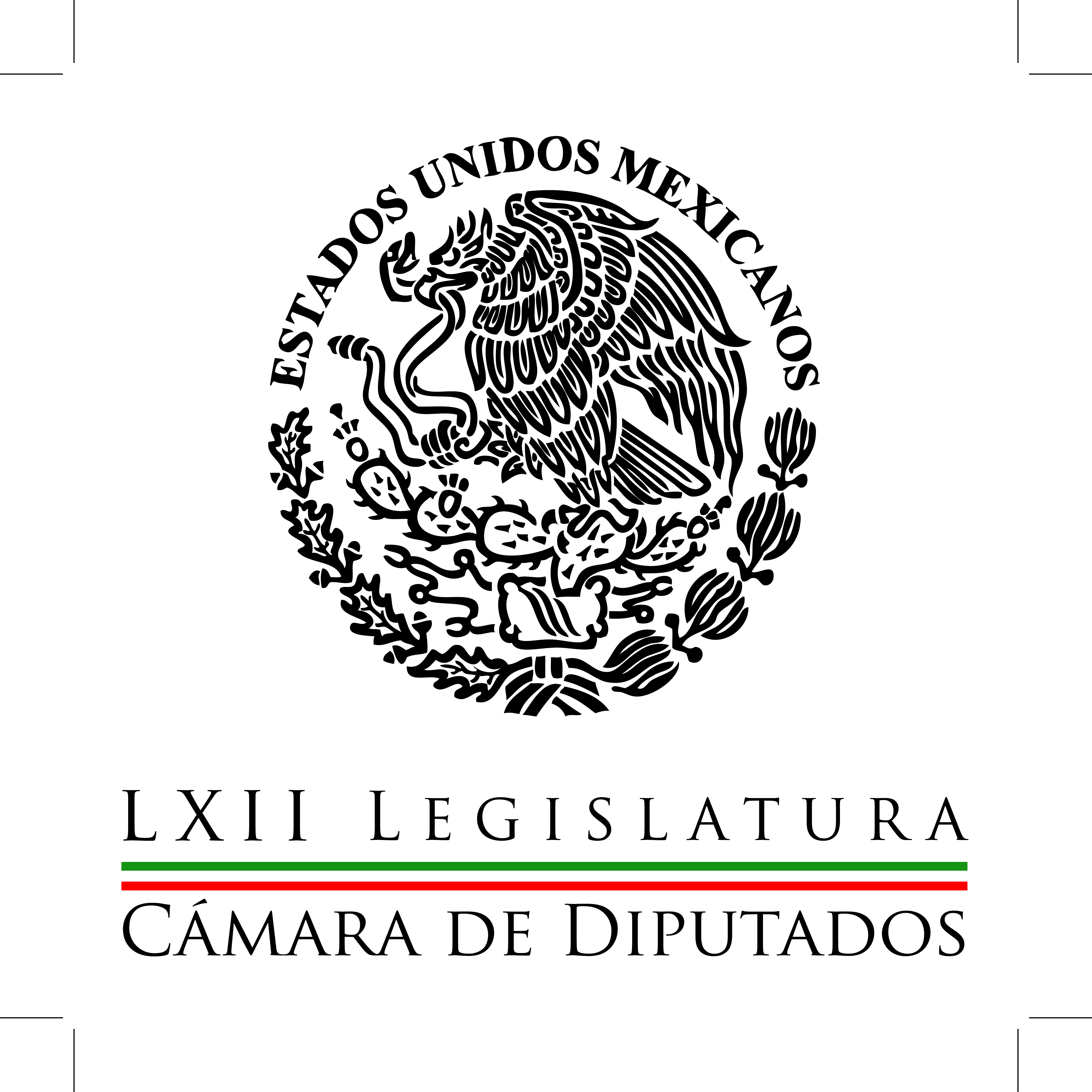 Carpeta InformativaCorte Fin de SemanaResumen: Beltrones celebra exhorto para ordenar suministro de gasolinasDemanda PRD abrir a debate el presupuesto “base cero”Fuerzas Armadas deben continuar en labores de seguridad: diputadoIzquierda Democrática permanecerá en el PRD: Sánchez Camacho 29 de marzo de 2015TEMA(S): Trabajos LegislativosFECHA: 29-03-2015HORA: 10:41NOTICIERO: Uno Más Uno onlineEMISIÓN: Fin de SemanaESTACIÓN: InternetGRUPO: Uno Más Uno0Beltrones celebra exhorto para ordenar suministro de gasolinasEl líder de los diputados priistas, Manlio Fabio Beltrones, celebró el exhorto a las autoridades para que pongan orden en el suministro comercial de gasolinas, como un paso previo a la expedición de una ley contra delitos en materia de hidrocarburos.Durante una reunión con su bancada, el también presidente de la Junta de Coordinación Política (Jucopo) de la Cámara de Diputados destacó la reiterada denuncia ciudadana de que no se suministran litros completos en un elevado número de gasolineras del país.En un comunicado reconoció los avances en la reforma energética y sostuvo que no deben ser contrarrestados por prácticas de grupos muy probablemente vinculados con la delincuencia organizada, que no representan a la totalidad del gremio de expendedores de combustibles.“En tanto se aprueba y promulga la ley, la autoridad debe adoptar medidas urgentes que garanticen el abasto de combustibles dentro de los cauces debidos, pues el abuso sostenido contra los consumidores no sólo afecta sus bolsillos sino que daña las finanzas públicas”, urgió.Beltrones Rivera recordó que el pleno de la Cámara de Diputados se aprobó un exhorto a la Secretaría de Economía y a la Procuraduría Federal del Consumidor (Profeco) a que garanticen el vertido correcto de gasolinas y diésel y a que se sancione a quien abuse del consumidor.El legislador informó a los integrantes de su fracción que los presidentes de las Jucopo de ambas Cámaras invitaron a platicar a los líderes de las fracciones mayores el 7 de abril para alcanzar acuerdos legislativos, que permitan aprobar la mayor parte de las leyes y reformas constitucionales que le hacen falta al país.“Dependiendo de esos acuerdos saldrán a convencer a las otras fracciones parlamentarias de su conveniencia. Sólo así reafirmaremos el carácter histórico de esta legislatura”, agregó el coordinador de los diputados del Partido Revolucionario Institucional (PRI)./arm/mTEMA(S): Trabajo legislativoFECHA: 29marzo2015HORA: 12:53NOTICIERO: Milenio.comEMISIÓN: Fin de SemanaESTACIÓN: internetGRUPO: Milenio0Demanda PRD abrir a debate el presupuesto “base cero”El coordinador del PRD en la Cámara de Diputados, Miguel Alonso Raya, demandó al Ejecutivo Federal abrir la discusión del rediseño del Presupuesto de Egresos para 2016 y garantizar la participación de organizaciones sociales y expertos en la materia, así como la transparencia y la pluralidad política.Se refirió así al planteamiento de presupuesto "base cero" formulado por el presidente Enrique Peña Nieto y el secretario de Hacienda, Luis Videgaray, para reestructurar el ejercicio de los recursos públicos bajo un nuevo paradigma y la premisa de hacer más con menos."La propuesta del Ejecutivo es una oportunidad para que toda la sociedad, no solo la Cámara de Diputados, participe en su diseño: todos deben participar en darle dirección y en sus objetivos", remarcó el legislador.Alonso Raya llamó, en ese contexto, a retomar temas postergados en la agenda legislativa, como las remuneraciones de los altos funcionarios, además del replanteamiento de objetivos, dirección y padrón de beneficiarios de subsidios y transferencias."Esta propuesta abre un espacio para ampliar el debate y discutir seriamente la política fiscal con un enfoque integral, incluyendo no solo el gasto corriente y de inversión, sino también los ingresos y la deuda pública", dijo.Adicionalmente, indicó en un comunicado, la discusión debe considerar una verdadera política industrial con mayor inversión, más empleos y mejores ingresos, así como alternativas para fortalecer el mercado interno.El líder parlamentario del PRD alertó, sin embargo, sobre el riesgo de que el Ejecutivo Federal se niegue a abrir la discusión a la sociedad y decida unilateralmente los cambios al presupuesto, sin tomar en cuenta la opinión de la sociedad e inclusive sin la participación de los legisladores"."Otro gran riesgo es que se plantee el presupuesto solo con criterios de eficiencia, olvidando la idea central de todo presupuesto público: el crecimiento y el bienestar de todos; no debemos olvidar que la eficiencia no significa necesariamente equidad y justicia", advirtió.Alonso Raya sostuvo así que el ejercicio de revisión presupuestal exigirá una mayor participación de la sociedad y del Poder Legislativo y una vigilancia creciente y de mayor coordinación con el Ejecutivo".TEMA(S): Trabajos LegislativosFECHA: 29-03-2015HORA: 12:01NOTICIERO: Fórmula onlineEMISIÓN: Fin de SemanaESTACIÓN: InternetGRUPO: Fórmula0Fuerzas Armadas deben continuar en labores de seguridad: diputadoEl presidente de la Comisión de Marina de la Cámara de Diputados, José Soto Martínez, se pronunció porque la Marina-Armada de México cumpla labores de seguridad pública y de lucha contra el crimen organizado.El legislador refirió en entrevista que la Constitución permite al presidente de la República, cuando las autoridades civiles no sean capaces de combatir la inseguridad, dar al Ejército y a la Marina funciones de seguridad.Recordó que le "han dicho muchas veces que se vaya la Marina, que se vaya el Ejército, pero si se van ¿quién va a capturar a los capos? Son instituciones que han tenido éxito y espero que sigan teniéndolo; deben seguir ahí hasta que haya una fuerza civil efectiva".Cuando exista una autoridad civil que logre el control en el combate contra los grupos del crimen organizado, las Fuerzas Armadas deberán replegarse a sus cuarteles y regresar a sus labores propias, consideró el legislador del partido Movimiento Ciudadano.Reconoció que a pesar de carecer de equipos modernos, como lo ha comprobado la comisión, los elementos de la Armada de México han hecho una excelente labor."Con todas sus carencias que nosotros hemos constatado en los viajes que hemos tenido a diferentes puertos y zonas navales, la verdad es que han hecho un excelente trabajo, en los mares, costas y en tierra", comentó.Ante esa situación Soto Martínez se pronunció por renovar y modernizar los equipos de la Armada de México, debido a que cuentan con buques y unidades de superficie que ya rebasaron su vida útil; "poseen barcos con 70 años de antigüedad"."Todos los integrantes de la Comisión de Marina hemos ido con el secretario del ramo y le hemos dicho que pedimos en la Cámara de Diputados que se les apoye más, nada más que ellos son muy disciplinados; lo que el gobierno les da es lo que ellos reciben y no dicen nada", aseguró.José Soto, quien pidió licencia a su cargo para participar en la contienda electoral, reconoció a la Secretaría de Marina por el trabajo que lleva a cabo y comentó: "México requiere estar en paz, los mexicanos requieren la paz y tranquilidad que ya habíamos perdido". TEMA(S): Nota InformativaFECHA: 29-03-2015HORA: 16:40NOTICIERO: Fórmula onlineEMISIÓN: Fin de SemanaESTACIÓN: InternetGRUPO: Fórmula0Izquierda Democrática permanecerá en el PRD: Sánchez Camacho En la corriente Izquierda Democrática Nacional (IDN) "hemos resuelto" permanecer en el PRD, por eso tiene candidatos y candidatas en todo el país, afirmó el diputado perredista Alejandro Sánchez Camacho.A pesar del intento de exterminio de parte de las corrientes Nueva Izquierda (NI) y Alternativa Democrática Nacional (ADN), IDN "está vivita y coleando", aseveró el ex secretario general del Partido de la Revolución Democrática (PRD).Sin embargo, admitió que existe inconformidad en las filas de Izquierda Democrática Nacional, pero se está manifestando respecto a la necesidad de convocar a la integración de una agrupación política nacional más, no de un partido político.En este momento, esta expresión política del partido habrá de meterse de lleno a las campañas políticas, "observar que resultados tenemos de presidencias municipales, jefaturas delegacionales, y diputaciones federales".Después se llevaría a cabo un proceso de negociación, integración de gobiernos, "ya veremos después qué sucede", precisó en entrevista en el marco del Encuentro Nacional de IDN, celebrado en un hotel frente a la Alameda central.Por el momento, "la convocatoria es una necesidad política por inconformidad de varios líderes de IDN en varios estados que fueron excluidos de candidaturas, cuando tenían mejor perfil", sostuvo."La claridad que tenemos es convocar a integrar esta agrupación política nacional, esa la tenemos; la segunda, es permanecer en el PRD. Ya después de nuestro congreso nacional, que será en noviembre, tendremos más claridad, qué es lo que sigue", puntualizó. /arm/m